Publicado en Madrid el 13/12/2017 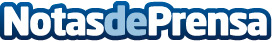 Nace Micappital, una plataforma online para ahorrar e invertir sin mover el dinero del bancoLa fintech española asesora y recomienda en qué producto invertir según las características del cliente, tanto en su propio banco como en terceros. Su modelo de negocio es "win-win", el cliente sólo paga un máximo de 20€ los meses que gane dinero
Datos de contacto:Nuria RabadánNota de prensa publicada en: https://www.notasdeprensa.es/nace-micappital-una-plataforma-online-para Categorias: Nacional Finanzas Emprendedores E-Commerce http://www.notasdeprensa.es